ГБОУ №1792 прогимназия «Остафьево» г. Москва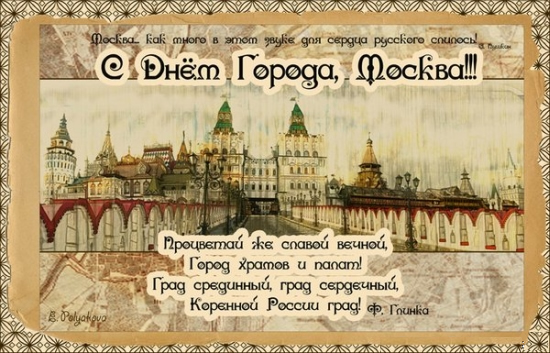 Подготовила и провеламузыкальный руководительЛебедева Л.И.Программное содержание:Познакомить детей с историей города Москвы;Показать самые знаменитые достопримечательности столицы;Воспитывать гордость и любовь к родному городу.Оборудование:Мультимедийный проекторНоутбукПрезентация «Путешествие по Москве»Фонотека:Гимн Москвы «Дорогая моя столица» сл. М.Лисянского, муз. И.Дунаевского«Москва» сл. и муз. О.Газмановаи/у «Поезд» Т.СувороваВидеомат-л:Видеоролик «Москва»  муз. Л.Михайлова, слова  Л.Михайлова, Е.Михайлов, Е.ЧучкаловХОД ЗАНЯТИЯ*Слайд 1*Под песню О.Газманова «Москва» дети заходят в зал и садятся на стульчики.- Здравствуйте, ребята!Сегодня я хочу пригласить вас в путешествие. А вы любите путешествовать? (). А  путешествовать мы сегодня с вами будем по нашему городу. Кто мне скажет его название? (Москва). Правильно.*Слайд 2*- Посмотрите на карту нашего города. Он очень большой. А вот и наш поселок Остафьево, в котором мы с вами живем.У нашего города скоро будет радостное событие – День рождения. Ему исполниться 865 лет.А хотите узнать, каким он был раньше? Тогда смотрите на наш волшебный экран.*Слайд 3*Много-много лет назад на берегу реки, которая носила название Москва,  построили город, который назвали по имени речки, текущей у его стен – Москва. Город окружали стены крепости, которую назвали Кремль. Постепенно город разрастался и вышел за стены Кремля.*Слайд 4*Сначала Москва была деревянная – все постройки – дома, заборы – были построены из дерева. Но дерево очень хорошо горит, и однажды случился большой пожар и большая часть города сгорела. Тогда решили построить дома из камня. Камень добывали на берегу реки Пахра, которая протекает рядом с нами, и был он белого цвета.*Слайд 5*Так Москва стала белокаменной.Прошло очень много лет, постепенно белый камень стал разрушаться и стены Кремля сложили из красного кирпича.*Слайд 6*И Москва стала красной, и осталась такой до сих пор.А хотите прогуляться по улицам современной Москвы? Тогда садитесь в наш волшебный поезд и мы отправляемся.*Слайд 7*И/у «Поезд»Дети рассаживаются на стульчики.*Слайд 8, 9,10*Мы попали с вами в самый центр нашего города  - на Красную площадь. Она находится у стен Кремля и на ней проходят все главные праздники и парады нашей страны.*Слайд 11*А вот знаменитая башня Кремля – Спасская. Кто знает, чем она знаменита? (на ней самые точные часы).*Слайд 12*На территории Кремля находятся достопримечательности, которые сохранились с самых древних времен. Вот одна из них – Царь-колокол. Посмотрите, какой он большой! Это самый большой колокол во всем мире. Однажды, во время большого пожара он упал с колокольни и у него откололся кусок. И теперь все желающие могут его увидеть и посмотреть на то, что находится у него внутри.*Слайд 13*А вот еще одна достопримечательность Кремля – Царь-пушка – самая большая пушка.*Слайд 14, 15*Возле стен Кремля находится Вечный огонь. Он горит всегда – и днем, и ночью, и когда идет снег или дождь. Он горит в память о воинах, которые отдали свои жизни, защищая наш город и страну. А возле него всегда стоят солдаты в почетном карауле.*Слайд 16*Сейчас вы видите Москву-реку, которая протекает возле стен Кремля.*Слайд 17*Рядом с Кремлем, на берегу Москвы-реки стоит главный храм всех православных христиан нашей страны – Храм Христа Спасителя.*Слайд 18, 19*А кто узнал, возле какого здания мы оказались? (возле цирка). Правильно. В нашем городе находится 2 цирка – старый цирк на Цветном бульваре и новый – на проспекте  Вернадского.*Слайд 20*А это главная телевизионная башня всей страны. Именно с нее посылаются сигналы во все концы  нашей страны и люди могут смотреть телевизор. Называется она Останкинская.*Слайд 21*А сейчас мы находимся перед Большим театром. Он – самый главный из всех театров нашей страны и самый старый.В Москве есть еще много красивых мест и мы с вами обязательно с ними познакомимся, но позже.А сейчас мне очень хочется рассказать вам о флаге и гербе нашего города. Кто из вас знает, как выглядит флаг Москвы? (красное полотнище, в середине которого изображен Георгий Победоносец).*Слайд 22*Правильно. На красном фоне в центре флага мы видим воина на коне – это Георгий Победоносец. Он закалывает змея.*Слайд 23*Он же изображен и на гербе Москвы.*Слайд 24*А еще у нашего города есть своя самая главная песня – гимн. Ее  написали много лет назад поэт Марк Лисянский и композитор Исаак Дунаевский. Когда звучит гимн, все люди встают и слушают (и поют) его очень торжественно и серьезно. Давайте послушаем гимн Москвы «Дорогая моя столица» /слушание стоя 1 и 2 куплетов/.Какие слова все время повторялись в гимне? («Дорогая моя столица, золотая моя Москва»). Теперь вы их знаете и в следующий раз, когда услышите гимн, сможете спеть эти строчки.Правда, ребята, наш город очень красивый? Такой город невозможно не любить. О нем написано много красивых песен и снято фильмов. Давайте послушаем еще одну песню о Москве и еще раз увидим самые красивые места нашего города.*Слайд 25*Видеоролик «Москва» муз. Л.Михайлова, слова  Л.Михайлова, Е.Михайлов, Е.ЧучкаловВот и подошло к концу наше путешествие.*Слайд 26*Наш поезд зовет нас отправляться назад в наш детский сад.И/у «Поезд» (дети уезжают в группы) 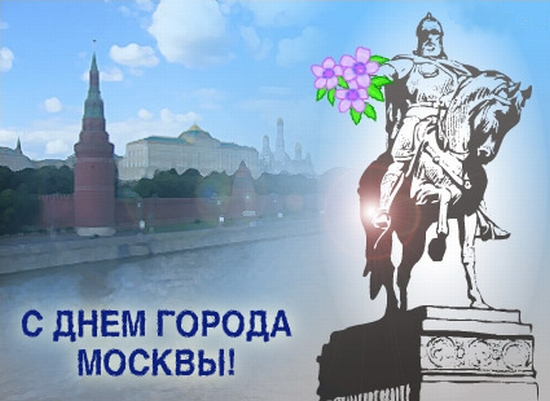 3 сентября 2012г.